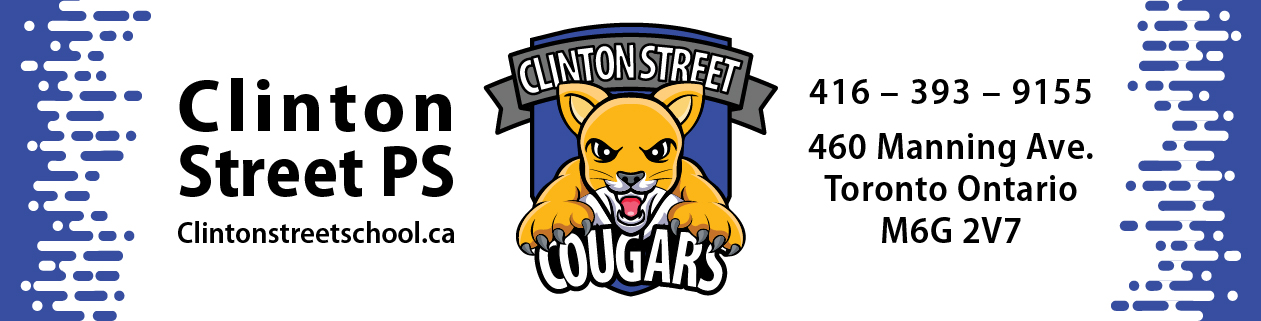 2022/23 Clinton Cougar Chronicle Vol. 3Friday, September 23, 2022Dear Clinton Community:Welcome to the first Cougar Chronicle of the fall. Just a reminder with the change of the season, to ensure that your child(ren) is/are coming to school with proper clothing for the day. At Clinton, we make generous use of our outdoor learning environments, and it is common for your child(ren) to be outside during the day even if there is a bit of rain. Of course, we stay indoors if it is pouring, or if there is thunder and lightning, but we look to get outside as much as possible. Likely the most important clothing item to include for the fall and winter months is a pair of indoor running shoes. Not only does having a pair of running shoes strictly for indoor use help to keep your child healthy, and allow them to use the gym, but it also assists our amazing caretaking crew to keep our school clean and safe.Clinton Construction:We are thrilled to report that this weekend should be the final days of work for the roofing crew. Throughout the week, they have been removing their main equipment, dismantling the construction fences, and cleaning up debris. The final piece that needs completion is the roof of the overhang at the back of the school. They are looking to finish that part on the coming weekend when there won’t be all the people around.We would like to thank the crew for all their hard work and to the community for its patience throughout this important job.The solar panels will be re-installed at a later date and will have little impact on our daily schedule.Clinton Curriculum Night and School Council Meeting – Thursday, October 6Since the beginning of the pandemic, one of the events that families and staff have missed is the Clinton Curriculum Night. If your oldest child is in grade 2 or under, and you are wondering, ‘What is Curriculum Night?’ allow us to explain. The curriculum night is an evening gathering during which time families may go into their child(ren)’s classes, hear about the key pieces of the academic program for the year from the teacher(s), and basically get to say hello to one another like a genuine community. It is a lovely way in which to welcome families to Clinton and celebrate the new school year.We are extremely fortunate to have a vibrant school council at Clinton Street and the work they continue to do for the school helps to establish both our welcoming environment and enriches opportunities for the students. The council is looking for more parent volunteers this year and we expect several of the council’s executive positions to be available. We hope that you will consider lending your time and support to our school council.To respect the schedules of our Clinton community, we will look to hold both events on the same night.Thursday, October 6Curriculum Night – 5:00 – 6:00 p.m.School Council Meeting – 6:30 – 8:00 p.m.Friday, October 7 – PA Day – no school for studentsPlease go to www.clintonstreetschool.ca for more information and to check our school calendar and twitter account.We hope you can make it and look forward to seeing you.Clinton InclusionRoughly half of the students at Clinton Street receive support and programming that is coordinated through the TDSB’ Special Education and Inclusion Department. Over the summer, the TDSB’s Special Education and Inclusion Department, made several changes to its Special Education Plan (see link below). As a staff, we are dedicating time during our staff meetings and upcoming PA Day on October 7 to build our professional capacity regarding the new document.One of the bigger changes highlighted in the document involves the process for creating an Individual Education Plan (IEP) for a student. For any Clinton families whose child does not currently have an IEP and have had a meeting at the school regarding the possibility of exploring an IEP for their child, please know that we will be in contact with you to better explain the new process. In the interim we will continue to ensure that your child receives all the support we can provide.https://www.tdsb.on.ca/Leadership-Learning-and-School-Improvement/Special-Education/Special-Education-PlanClinton Cougar TeamsPractices for the fall Clinton Cougar school teams are underway.It is heartening to see so much activity at the school both before and after the instructional day and we would like to thank our teachers for volunteering their time.Please keep in mind that by allowing your child to participate you are also agreeing to ensure that they are at practices on time and, for after school practices, that that are picked up upon the practice’s conclusion.We are not able to reschedule any TDSB busing for school teams.Please go to our website    www.clintonstreetschool.ca   as the practice times for all our fall teams are listed on our school’s calendar and on our school’s athletic calendar.Go Cougars!Clinton ClubsJunior students in grades 4-6 are invited to participate in the school choir.  Students who would like to participate must bring their lunches to the music room at the start of lunch, as we start promptly at 12 noon.  We will begin choir practices on Monday, October 3rd, and we will rehearse every Monday unless otherwise notified.  If students would like to hear more about choir, please come get an info letter and permission form from Ms. Wolf. Guitar and Ukulele Club begin on Thursday Oct. 6th.  Students in grades 4-6 are invited to use the music room to practice ukulele and guitar during lunch recess, from 12pm-12:40.  Students will not be permitted in the music room before noon.  if you're interested in participating in uke and guitar club, please see Ms. Wolf for more informationThanks again for such a great start to the school year and you can look for another newsletter next week no later than Friday.Sincerely,Dan TaylorPrincipalDaniel.taylor2@tdsb.on.ca